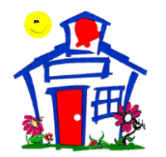 Toddler Class Enrollment Contract2019-2020 School YearYes, please enroll my child _____________________________________for the 2018-2019 school year Toddler class, 16 months old by September 1, 2019.Weekly School Schedule:__ 3 half days:	               8:30 a.m. to 12:00 p.m., 3 Consecutive days, excluding holidays.__ 5 half days: 		  8:30 a.m. to 12:00 p.m. Monday through Friday, excluding holidays.__ 5 full days                   8:30 a.m. to 3:00 p.m. Monday through Friday, excluding holidays.Tuition Fee Payment Options: (check one)3 day Program            __$7,150 Annual		__$2,385 Trimester		__$  794 MonthHalf Day Program      __$11,000 Annual		__$3,667Trimester		__$1,222 MonthFull Day Program       __$11,200 Annual	__$3,734 Trimester		__$1,245 MonthAll tuition is to be paid as follows Annual payment is due on or before August 1, 2019. Trimester payments are due August 1, 2019, December 1, 2019, and March 1, 2020. No portion of any fees are subject to adjustments or refunds because of absence, illness, natural disasters, or withdrawal with the exception of families moving out of Miami-Dade County. Tuition is to be paid on the dates set forth herein. Late payments will incur a $50.00 late fee.Enrichment Fee:The enrichment fee is included in the tuition. Enrichment activities will include Spanish, Yoga and Creative Art/Music.Existing Student Enrollment before 3:00 p.m. April 5, 2019Existing students enrolling for the 2019-2020 school year must do so on or before April 5, 2020, and must submit with this enrollment contract a $550.00 registration fee which is non-refundable.  The registration fee will be applied to the costs of student insurance, classroom materials, i.e. workbooks, paper, pencils, etc.New Student Enrollment beginning at 9:00 a.m. April 8, 2019New students enrolling for the 2019-2020 school year beginning September 1, 2019 must submit with this enrollment contract a $750.00 registration fee which is non-refundable.  The registration fee will be applied to the costs of student insurance, classroom materials, i.e. workbooks, paper, pencils, etc.A 5% discount is available for sibling’s tuitionI have read and understood the above information and will abide by the terms of this agreement.Parent/Guardian Signature:_________________________________ Date:_______________________                        Print Name:_________________________________Our School admits students without regard to race, religion, color sex or national origin.